Dear Neighborhood Services:The first few attached full-size photos were taken on the morning of 19 Jan 2017.  The first photo is the lovely view I endure from my front door.  This has been going on for about a year.  Nice eh?Over the summer and fall of 2016 I was cleaning up the engine oil, transmission fluid, and engine coolant spills in front of my house at 22357 Columbia; not knowing for sure where this unsightly and unhealthy mess was coming from.It certainly was not coming from my vehicle(s), expecially since I do not park on the street (and my vehicles are, of course, in working order).I have now observed, after NOT cleaning up the mess, that during and after the parking of this yellow car the mess re-appears and gets extented, depending on its exact parking locations.As long as this vehicle, goes unrepaired, and is allowed to be parked on the City of Dearborn streets, this type of mess will be borne.  I have no intention of cleaning up this mess any further.  The offending vehicle is associated with the residents of 22351 Columbia Street, and they are all fully aware of the mess; purposely requesting that it not be prked in front of THEIR residence.  This vehicle is parked after business hours, usually by 7pm-ish during M-F, and frequently all-day on weekends. I have observed that when it rains, the goo from this vehicle gets washed into the sewer/drainage at the corner of Pardee and Columbia streets; less than 15 feet from the mess.Please keep anonymous, with presentation made as a concern of the City. Thank you for your attention to this.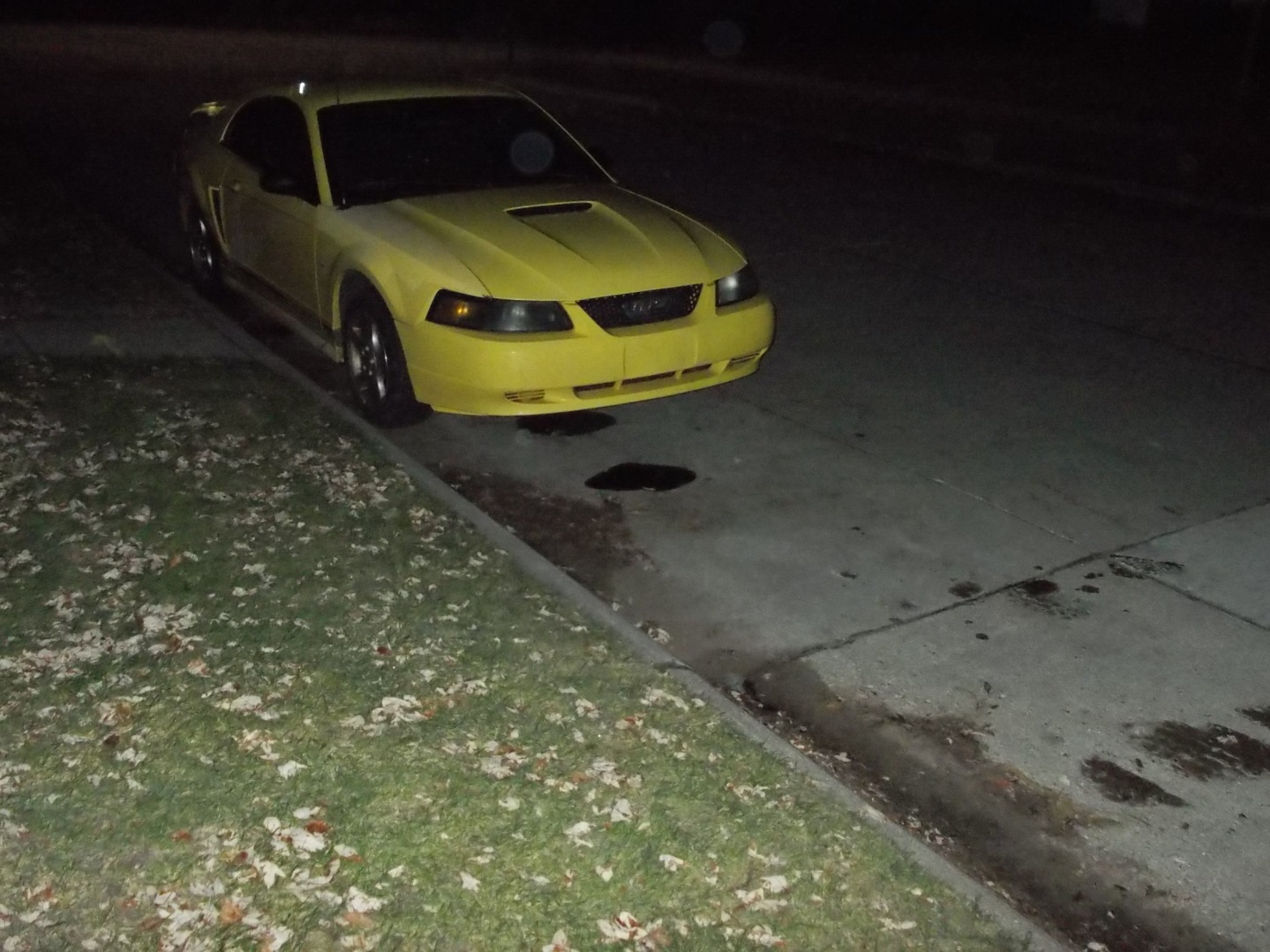 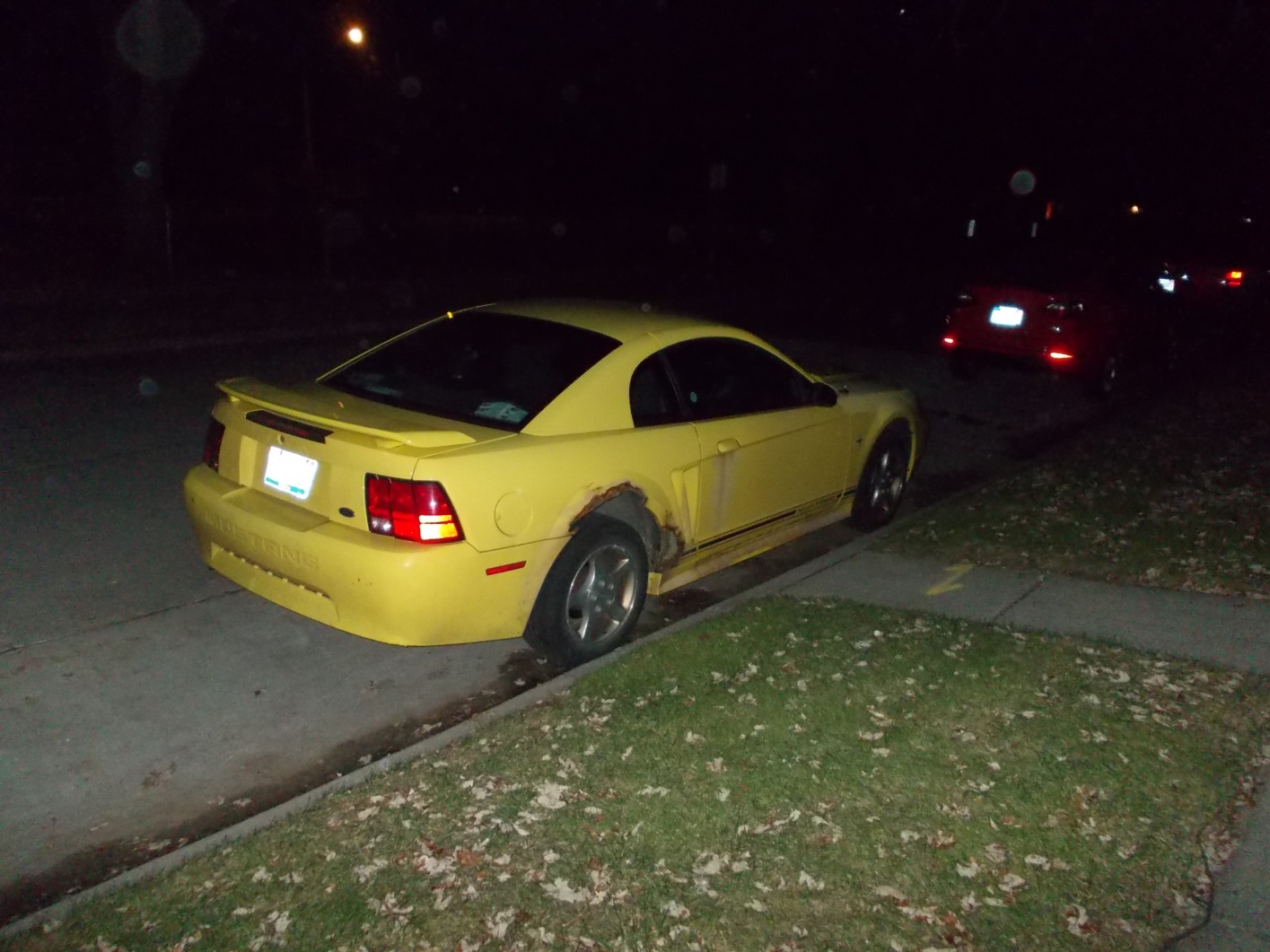 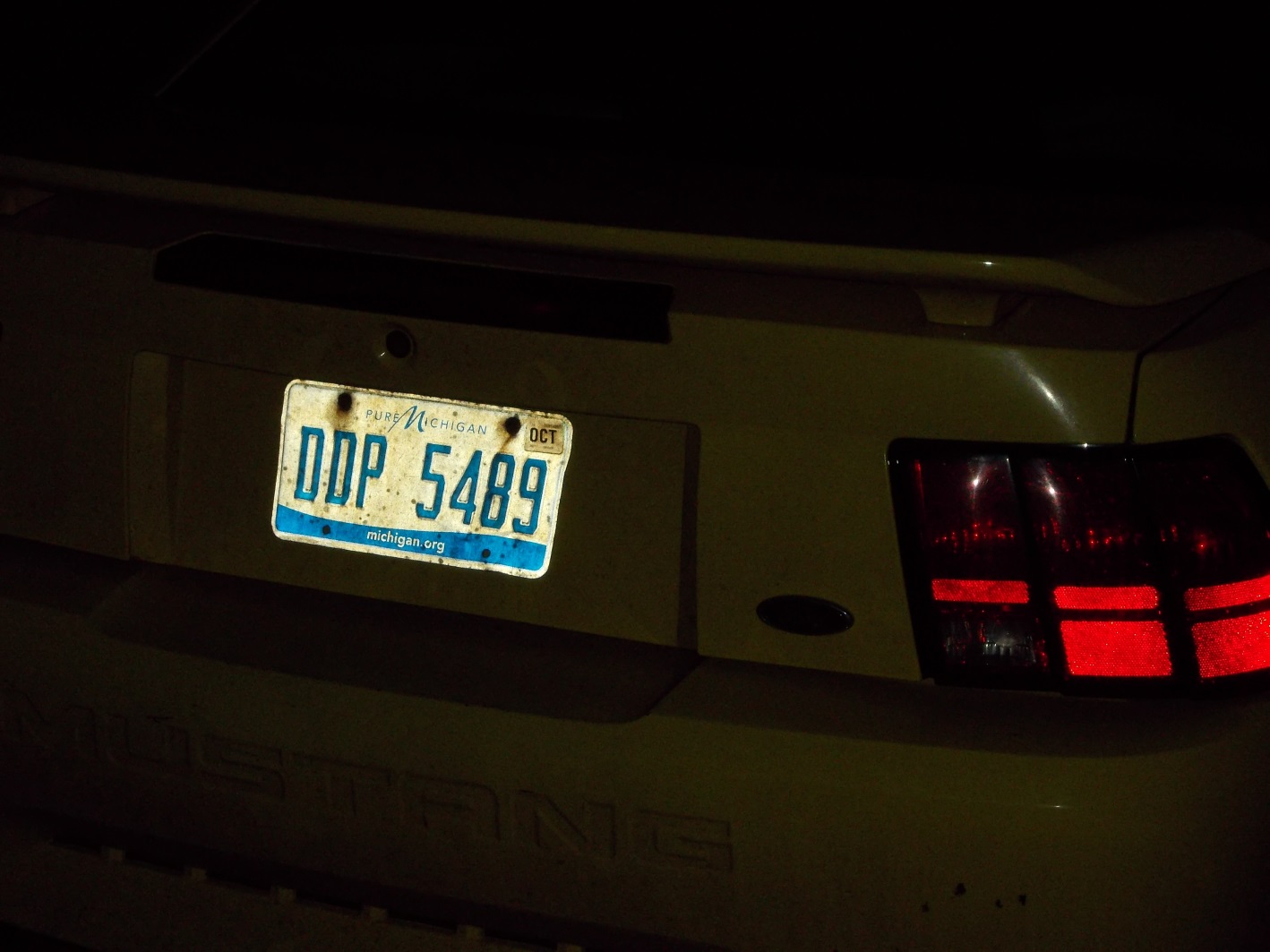 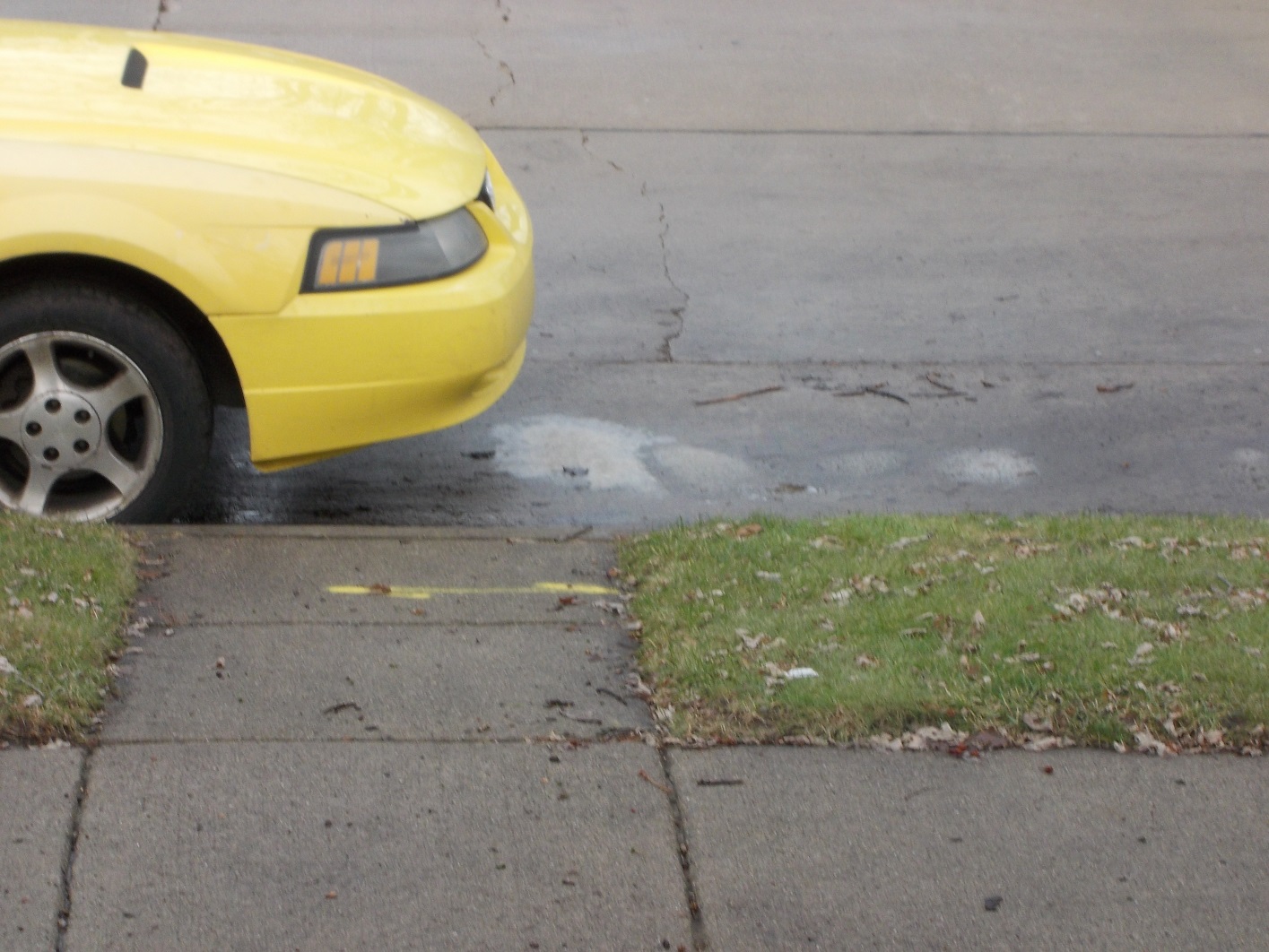 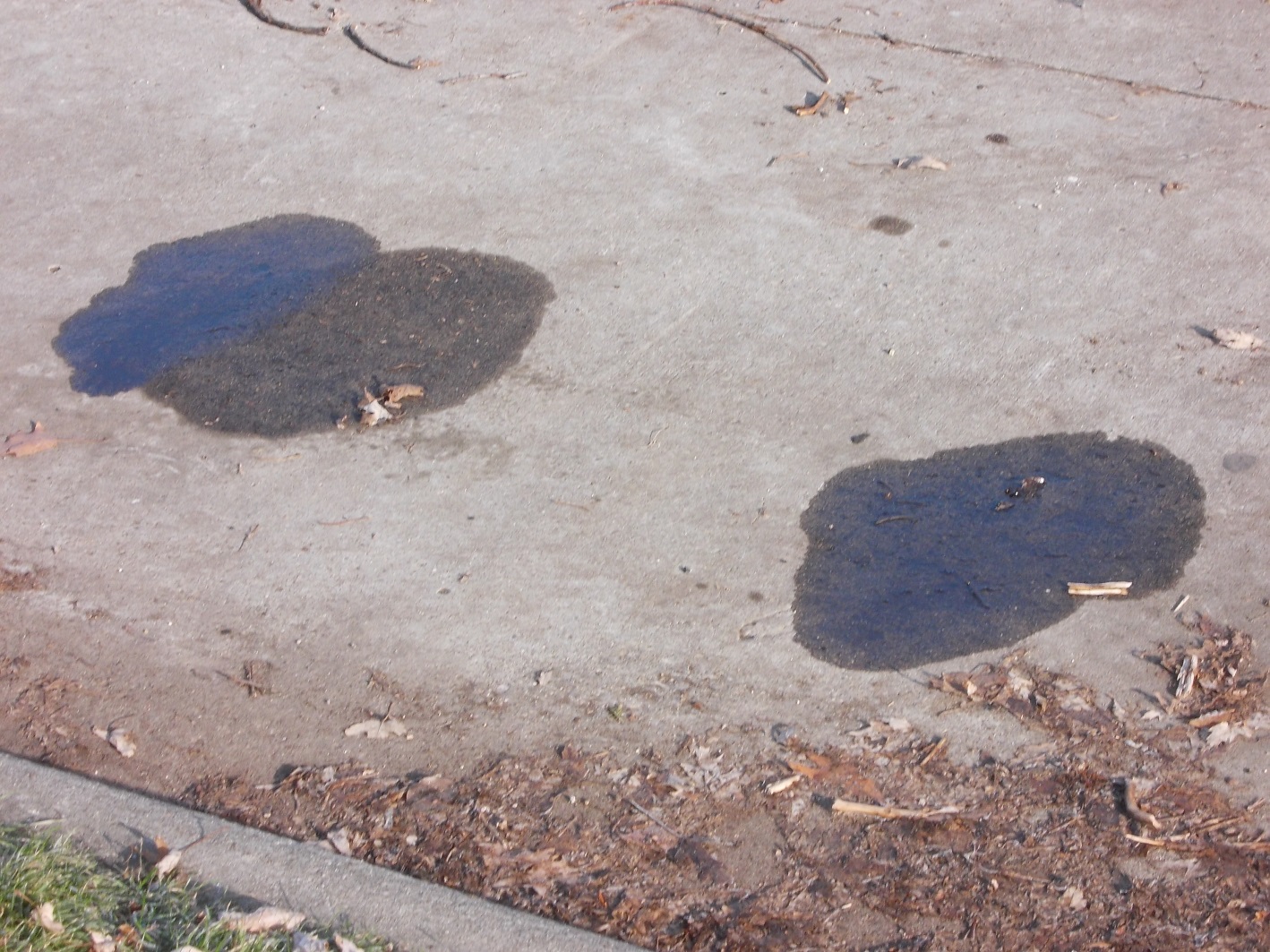 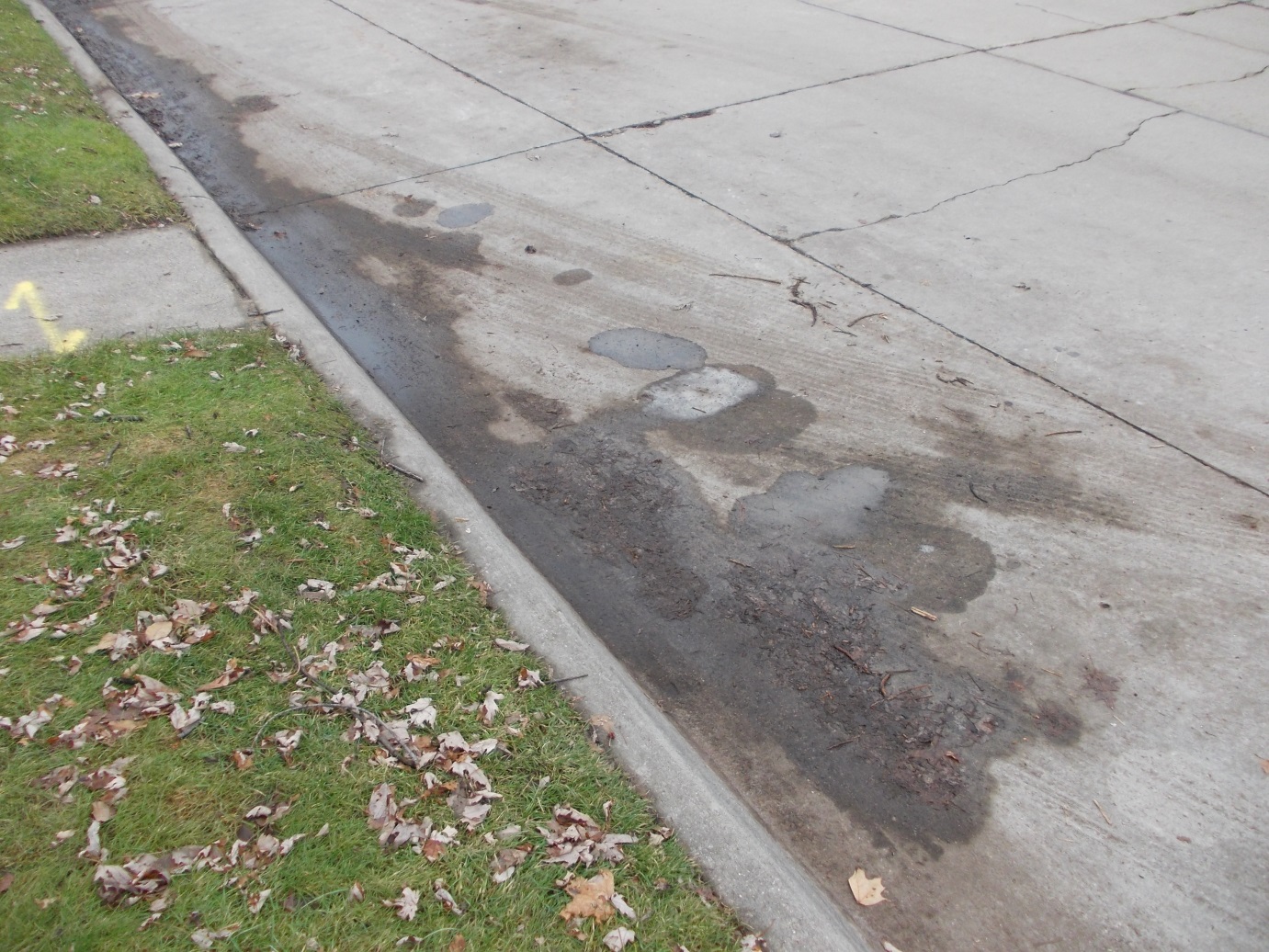 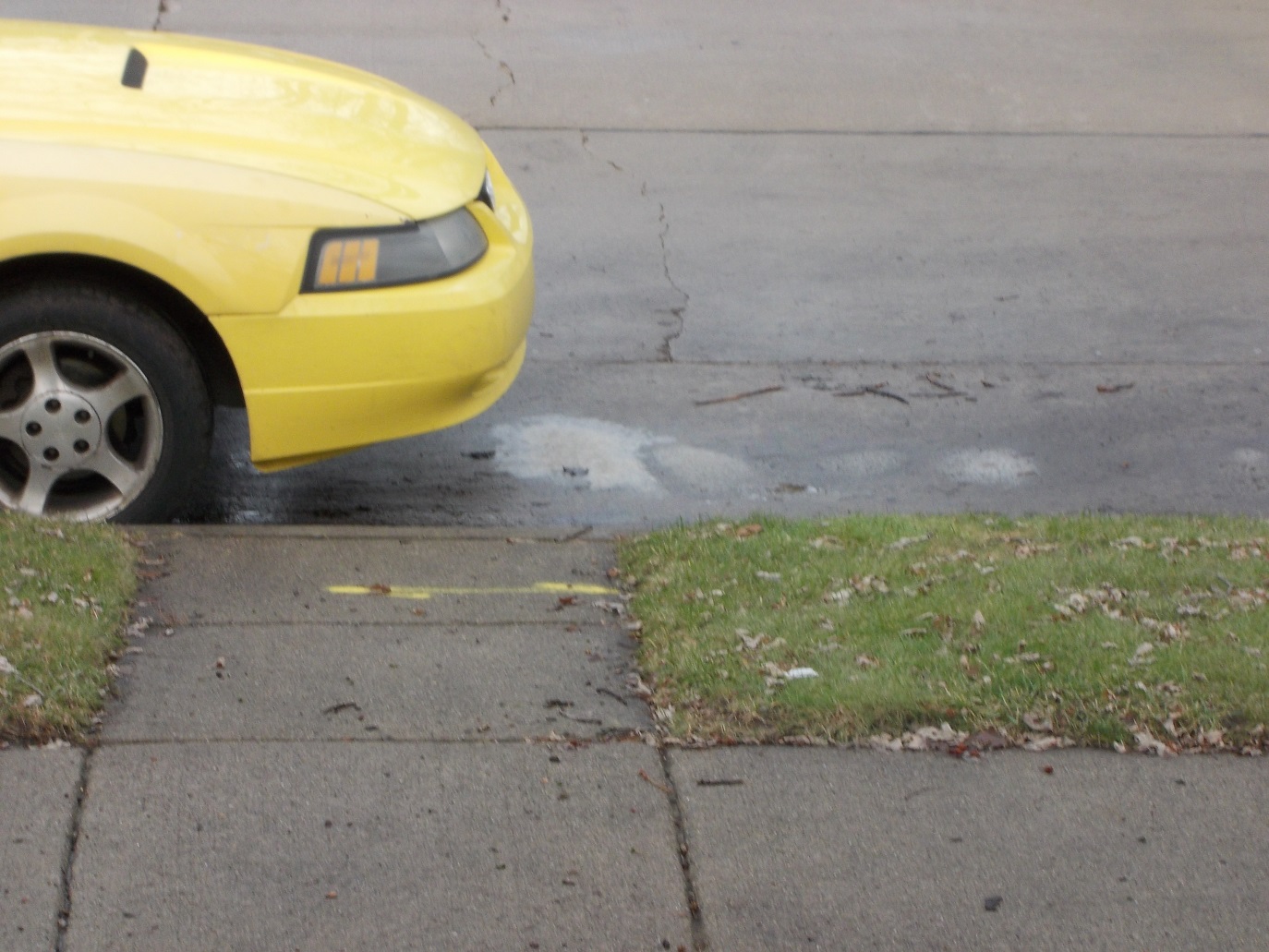 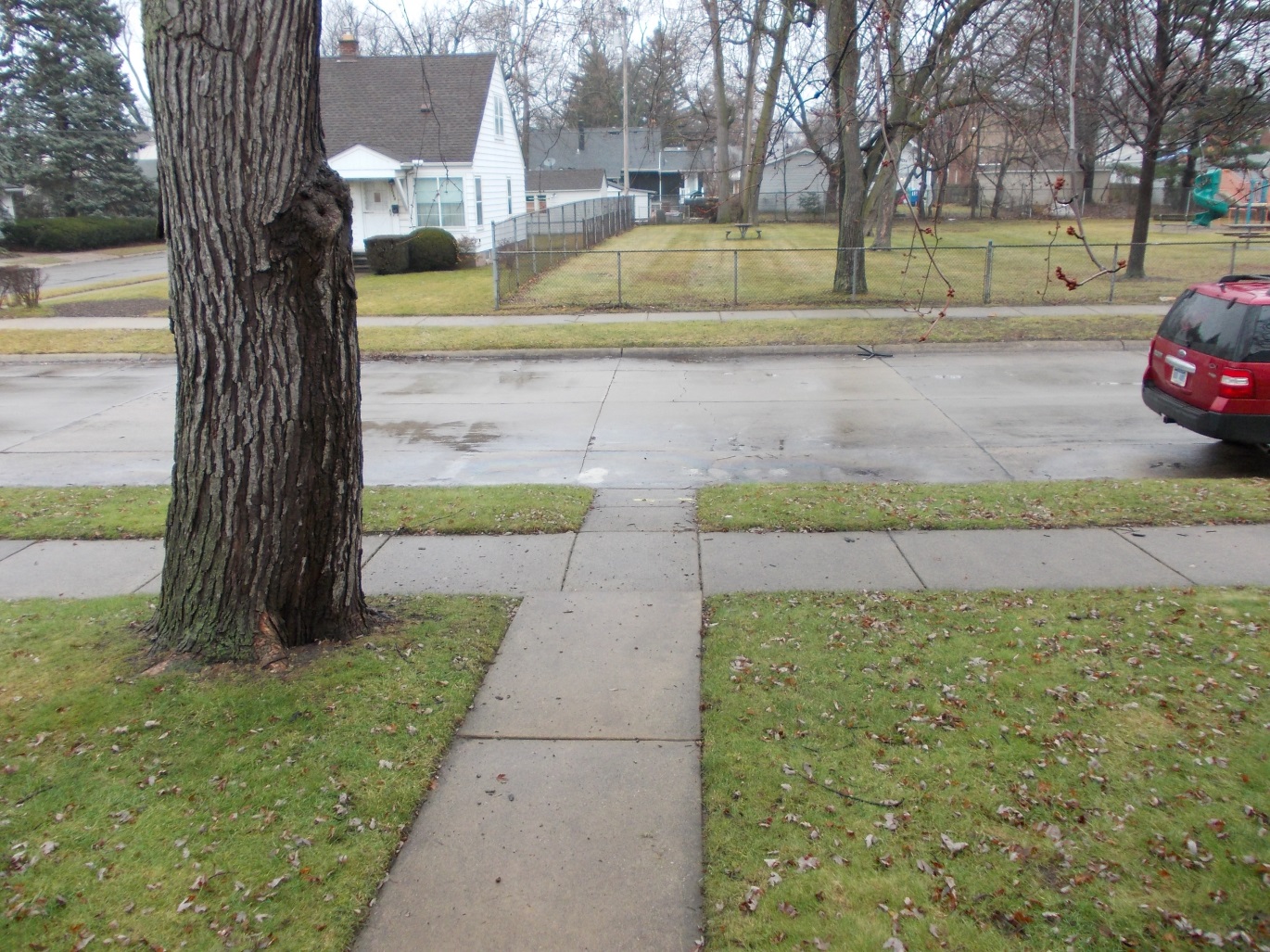 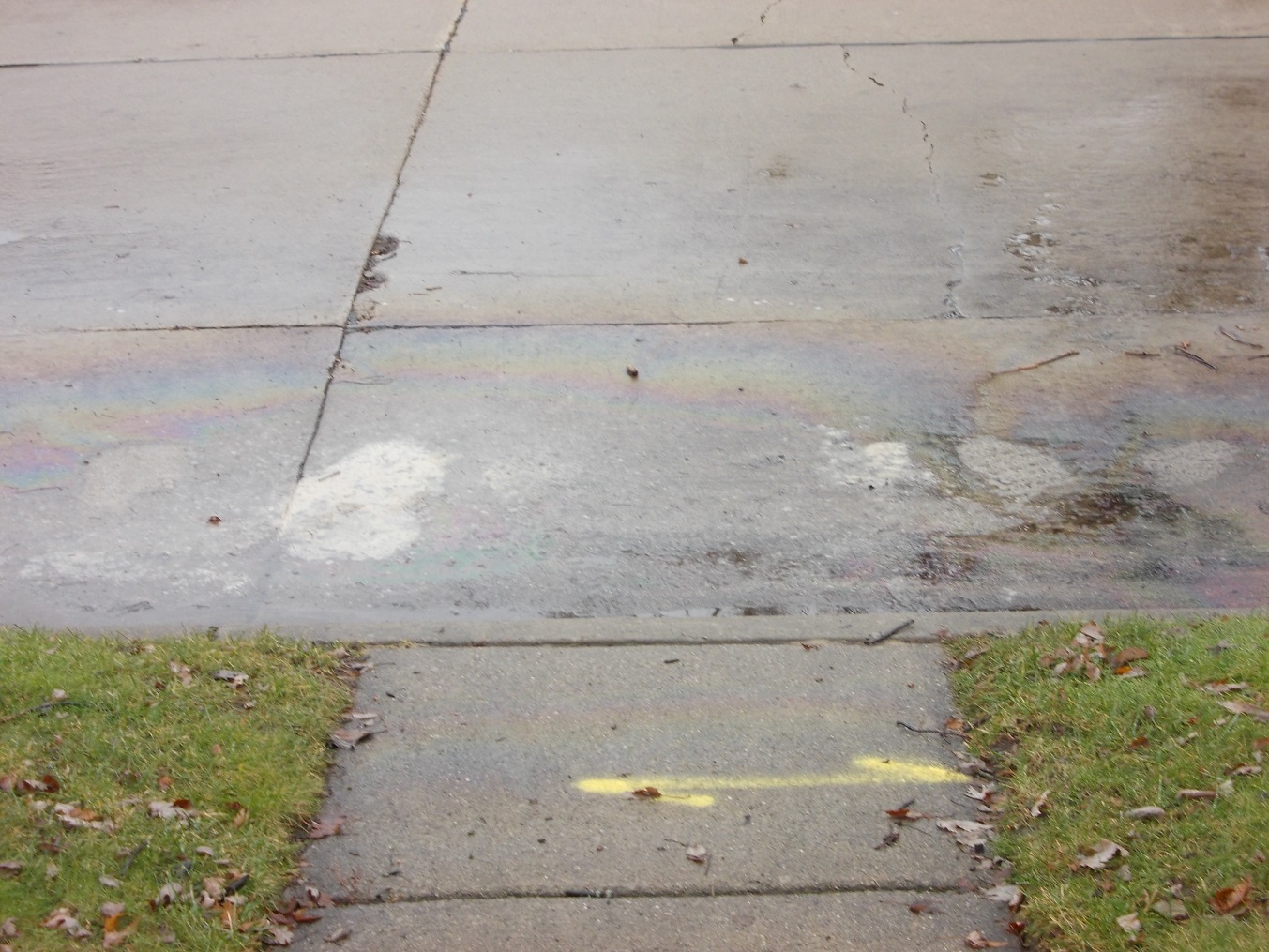 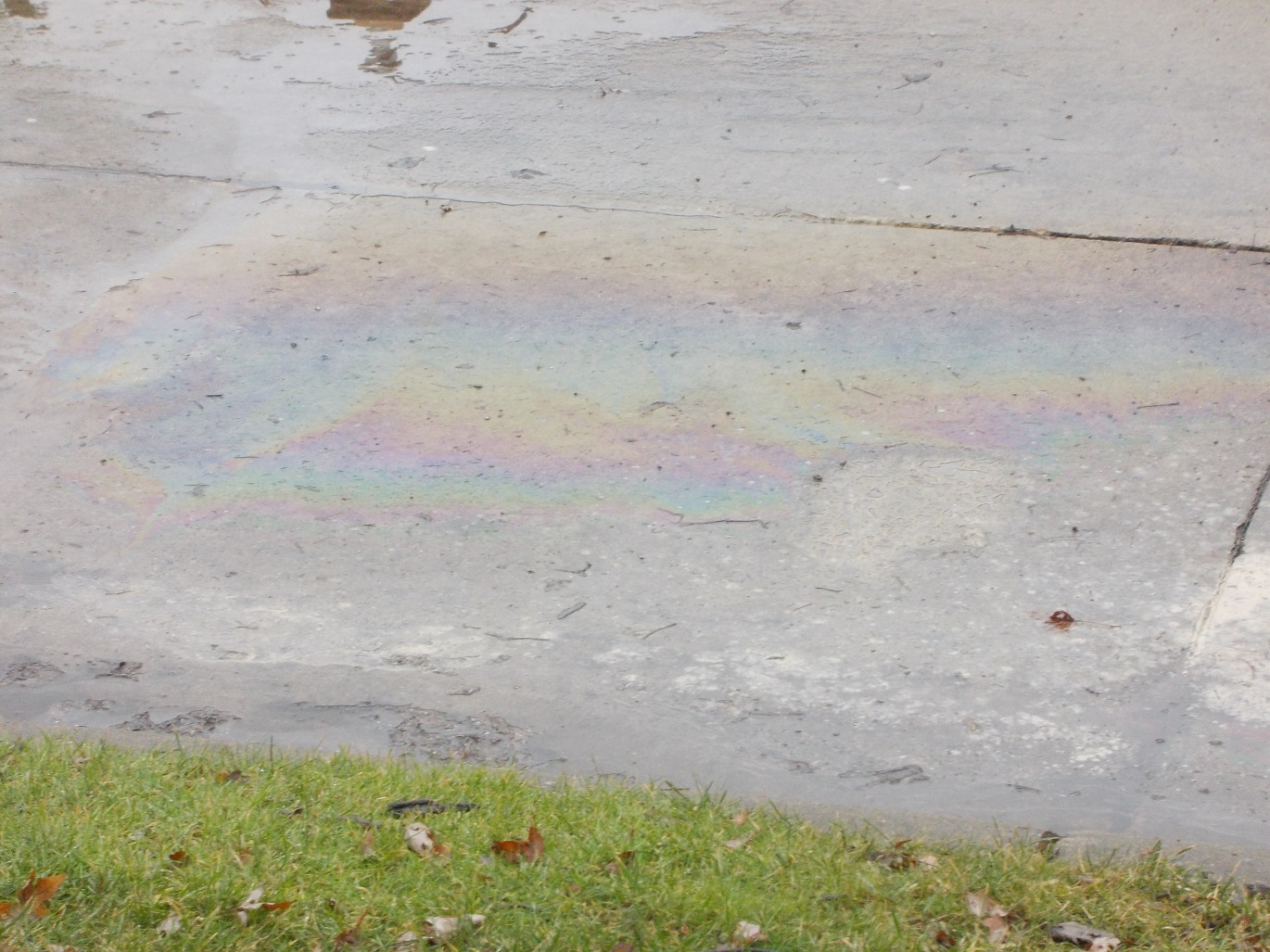 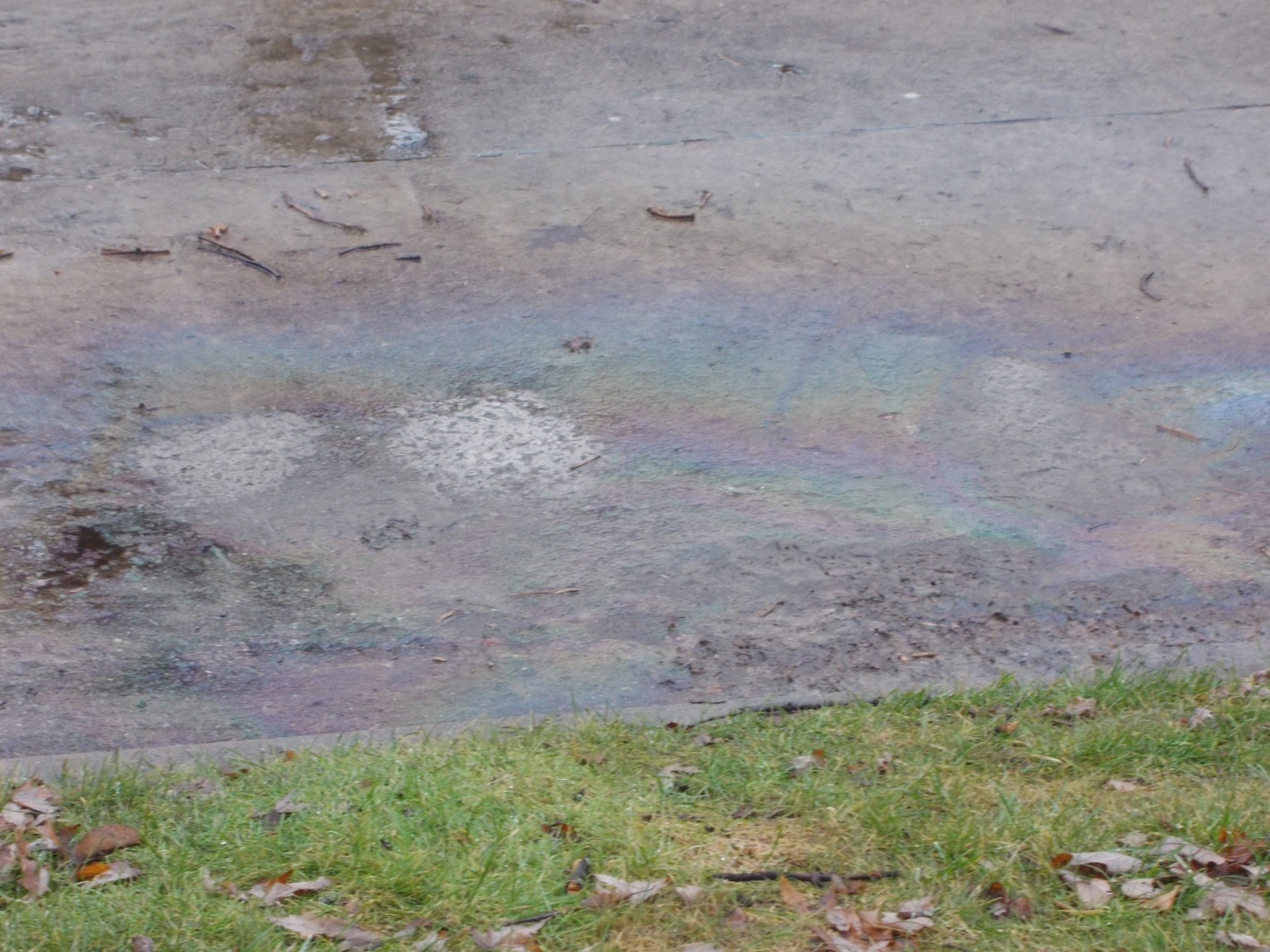 